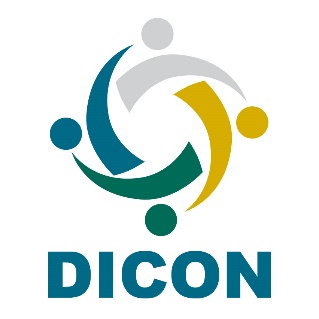 Pauta para a 2ª Reunião Ordinária/Técnica do DICON de 2022Dia: 18 de julho de 2022Horário: 15 às 18hs – horário de Brasília/DF15:00 Abertura 15h às 16h15minApresentação sobre o tema “Governança, Gestão de Riscos e Compliance” Palestrante Francisco Eduardo de Holanda Bessa.16h30min às 17h45minDecisão Normativa - TCU nº 198, de 23 de março de 2022 (principais pontos, intenção da Corte de Contas etc) - Palestrante Tiago Alves de Gouveia Lins Dutra;17h45min às 18hEncerramento.